Home-School Agreement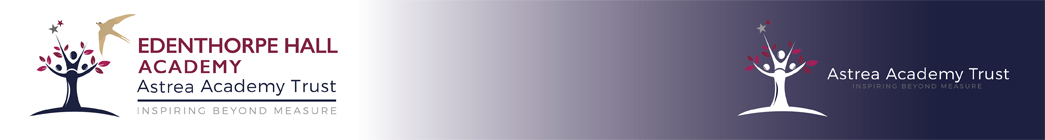 At Edenthorpe Hall Primary Academy we believe that pupils achieve the most when children, parents and staff value and respect each other and are in agreement with the aims of the school. The purpose of the document is to help the school and parents work in partnership in order to best support each child’s individual learning journey. We inspire, believe, challenge and achieveRespect, Resilience, Aspiration, Honesty, EnjoymentOur vision statement and five core values are at the heart of our school. We truly believe that all children regardless of any disadvantage they may encounter will be inspired, believed in, challenged and as a result will achieve their full potential. We ensure this by having a broad and balanced curriculum that is knowledge-rich. Our curriculum will inspire children to be aspirational and it will promote engagement and enjoyment through the rich enrichment opportunities that go beyond the academic. At Edenthorpe Hall, we also ensure that children develop their character including respect, resilience and honesty so that they move to the next stage of their education as responsible citizens of the future who contribute positively to society. High ExpectationsAt Edenthorpe Hall, our primary aim is for the children to feel valued and respected, and that each person is treated fairly and well. We have a positive school climate underpinned by three core principles; Ready for learning throughout the school dayRespect for self, each other, staff and the learning environmentSafe actions and environment where everyone is safe Every day, all staff will provide children with consistent language and a consistent response. All staff will take responsibility for behaviour. This document outlines:BehaviourEthosLearningHome LearningAttendance Communication and ConcernsBehaviourEthosLearningHome LearningAttendanceCommunication and ConcernsAcceptance of Home-School AgreementI confirm that I have read, understood and agree to follow the terms of home-school agreement.ChildChild’s name:Date:Parent/CarerSigned:Date:Teacher (on behalf of the school)Signed:Date:Parent/Carer: Please return this signed sheet to the school to confirm acceptance of the Home-School Agreement. Please keep your copy of the agreement for future reference.As a pupil:I will be respectful to other students, staff, visitors and members of our local community I will be kind to children in all years groupsI will be honestI will find an adult if I see someone is unkind I will show the school values and vision statement through my behaviourI will wear my school uniform with prideI will listen to adults I will aim to collect Dojo points as much as I can I will tell an adult if I am worried or have an appointment Parents/Carers will:Observe the parent code of conduct Treat all school staff with respectBe a positive role model for every child especially when on school premisesPay trip contributions, dinner money and other fees on time Be supportive of our school in front of your child, in the local community and on social mediaUnderstand and support the school’s behaviour policy and Class Dojo policyEnsure that you help your child to understand the difference between someone not wishing to be friends and someone being unkindThe school will:Ensure that all staff act as positive role models at all timesEnsure that parents and carers feel welcome and involved in  school lifeEnsure all children are treated fairly and respectfully at all timesTreat behaviour and safety issues seriouslyEncourage children to be respectful towards each otherNotify and involve parents of any behaviour issues as appropriate Treat bullying, which is persistent, targeted negative behaviour very seriously As a pupil:I will live by the values and vision statement of the schoolParents/Carers will:Understand the values and vision statement of the school and the trust and reinforce them with your childThe school will:Ensure that parents, pupils and all staff understand the values and vision statement of the school and trustAs a pupil:I will take responsibility for my own learningI will participate in classI will try my best at schoolParents/Carers will:Encourage a positive attitude towards my child’s education and schoolAttend parent meetings to monitor my child’s progressEnsure my child is ready for school each day and on timeEncourage my child to develop resilience Encourage my child to have a growth mindsetThe school will:Be committed to the belief that all children will achieve their potentialProvide a rich, stimulating, secure and safe learning environmentProvide a broad and balanced curriculum Ensure all children are inspired and believed in Provide challenge for children Encourage children to develop respect, resilience, aspiration, honestyEnsure children enjoy their learning experiencesKeep parents and carers informed as to children’s progressAs a pupil:I will try my hardest with my home learningI will read at least three times per weekI will look after my school belongingsParents/Carers will:Support my child with their home learning Provide a suitable environment for children to complete their home learning Provide opportunities for my child to read at least 3 times per weekComplete my child’s reading recordEnsure that home learning is completed on timeThe school will:Set appropriate home learning Provide parents/carers with sufficient information to enable them to support their children in the way of workshops and handbooks.As a pupil:I will attend school daily and be on timeI will be helpful in the morning to help ensure my parents/carer can bring me to school on timeParents/Carers will:Ensure my child attends regularly, on time, properly rested and fed and wearing full school uniformCollect my child on time from all school activities and promptly leave the school groundsEnsure school has all of the correct contact informationPromptly inform school on the first day of my child’s absence and each day thereafterKeep medical appointments during school hours to a minimum and book them during school holidays wherever possible Avoid taking holidays during term timeBe supportive of the school’s procedures for ensuring excellent attendance Attend any meeting at the school which you are specifically requested to attend e.g. related to absence or behaviourThe school will:Keep accurate records of attendance and punctuality Keep parents informed of any attendance concerns Address problems of persistent absence and lateness to ensure that it does not negatively impact on learningAs a pupil:I will communicate with other children and teachers to the best of my ability I will speak to a teacher if I am worried about something at home or at schoolParents/Carers will:Use the website and written communication from the school to seek answers to any questionsRaise any concerns appropriately following guidance from ‘concerns and comments’ document Let school know of any concerns or problems which might affect your child’s learning or behaviour as soon as possible Not approach a parent or child directly if there are concerns with other children and must contact the school directlyContact the office to request an appointment Keep all concerns confidential in order to allow school to address them Only use the messaging app on the Class Dojo app for issues related to my child’s learning Follow the Class Dojo policyThe school will:Maintain appropriate channels of communication with all parents and carersCommunicate regularly to inform parents and carers about child’s progress attendance and welfare Acknowledge, investigate and respond to any concern and then feedback to parents within an agreed timeframe Treat all concerns confidentially in accordance with our policies